Upřesnění zpracování sítí technické infrastrukturyFAQ pořizování dat TISeznam zkratek:DMR 5G – digitální model reliéfu ČR 5. generaceTI – technická infrastrukturaVO – veřejné osvětleníVerze 1.2 z 17. 6. 2022TI – kanalizaceLinie kanalizace může být v šachtě přerušená, všechny přítoky a odtok se spojují do jednoho bodu v souřadnici X, Y a výška těchto bodů je daná jejich skutečnou výškou. Nebo  jsou linie přítoků napojeny na bod odtoku, tzn. všechny linie mají stejnou výšku. Průměry a materiály se vyplňují, pokud jsou předány v podkladech, nebo jsou v rámci zaměření jednoznačně pohledově identifikovatelné, nedochází k vyšetření těchto informací.Pokud jsou u kanalizace změřeny dva bodové objekty (typicky šachty), tj. jsou ve třetí třídě přesnosti, ale není jistý průběh kanalizace mezi těmito body (typicky dešťová kanalizace v uzavřených areálech), bude linie kanalizace v třídě přesnosti 9 a způsob pořízení měřením po záhozu (viz obrázek). Tyto specifické situace budou popsány v technické zprávě.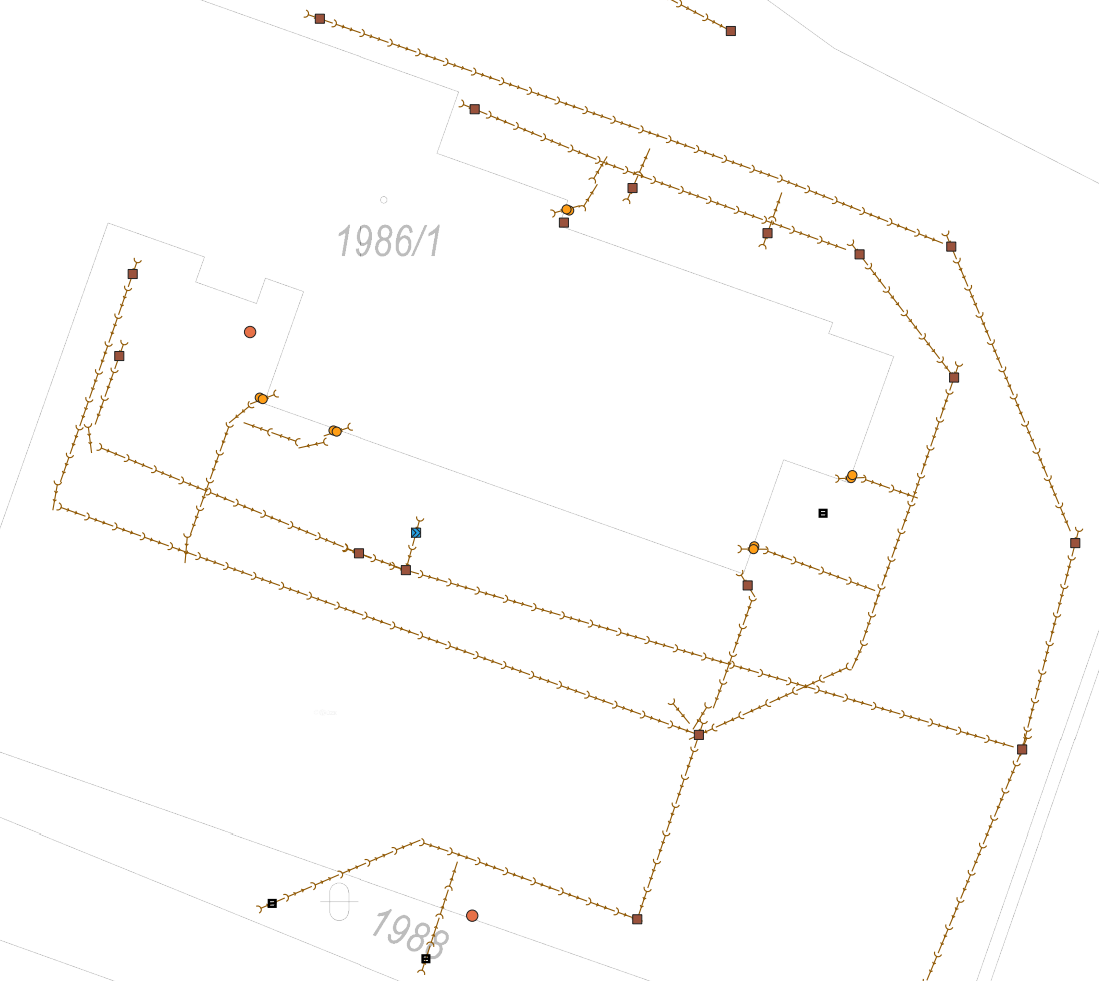 Obr. 1: Dešťová kanalizace v areáluBodový objekt kanalizace se skládá ze dvou bodů o stejné polohové souřadnici. V levelu 0 – je povrchový znak s výškou na terénu a v levelu -1 je vlastní objekt, například šachta. Tento bod je ve skutečné výšce, resp. hloubce, v případě kanalizace ve výšce odtoku.Nadzemní TI vedoucí po podpěrných bodechNadzemní síť, vedoucí po podpěrných bodech (sloupy, stožáry), se mapuje v levelu +1 a výšky podpěrných bodů jsou měřeny na terénu. Spojnice sítí TI se vytváří spojením těchto zaměřených bodů. Pokud je na podpěrných bodech více sítí TI, vytváří se duplicitní linie s různými atributy pro daný typ TI.Pokud zaměřuji síť TI vedoucí po podpěrných bodech, zaměřuji tyto podpěrné body vždy, i když  patří jinému vlastníkovi TI.Atribut LEVEL u sítí TI - úroveň umístění objektu TI vzhledem k povrchuOtázka: Jak přistupovat k vedení sítí, které jsou na mostě? Mohou nastat různé kombinace: nadzemní vedení sítě na mostě – např. trakční vedení, vedení na mostním svršku nebo na konzolách z boku mostu nebo vedení sítě TI uvnitř konstrukce mostu.Odpověď: Pro zpracování dat TI platí pro atribut LEVEL základní pravidlo:Podzemní sítě – Level = -1Pozemní sítě – Level = 0Nadzemní sítě – Level = 1Vzájemné vztahy TI vůči ZPS nebo vůči sobě se neřeší.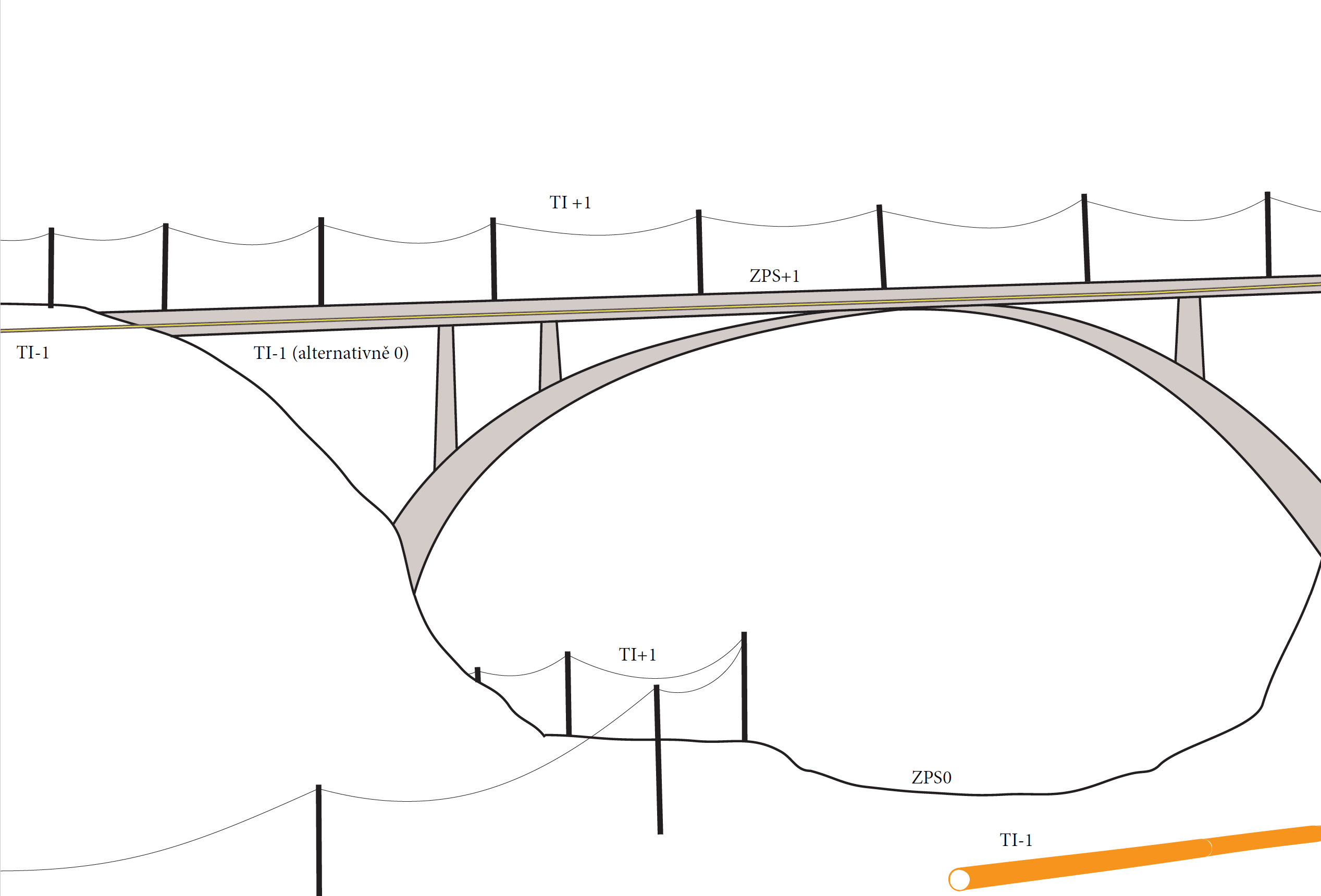 Obr. 2: Ukázka zpracování dat TI – atribut level (úroveň umístění objektu TI vzhledem k povrchu)Ostatní doplněníU sítí elektro, VO apod., které nemají zařízení (bodový objekt) pod terénem bude zákres v místě zařízení sítě (například skříň) zakreslen pomocí objektu "zařízení XY sítě" s odpovídající hodnotou atributu typ a levelem 0 a objekt "povrchový znak TI" nebude vůbec zakreslen.Pokud jako podklad ke konsolidaci TI dostanu souřadnice geodeticky měřené sítě TI bez výšek, lze tyto podklady použít ke konsolidaci sítě TI. Výška sítě bude odvozená z dostupných podkladů, například lidarových dat nebo DMR 5G, síť TI je zakreslená v levelu -1.